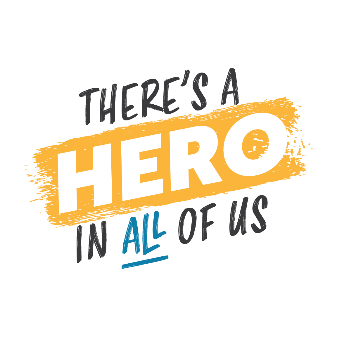 HERO Pantry PartnerThe Homeless Education Resource Office (HERO) for Families in Transition identifies and supports students within Metro Nashville Public Schools who are experiencing homelessness. Supporting HERO students at the school level ensures near-immediate access of supplies and assistance on a day-to-day basis and helps to reinforce school as a safe and supportive hub for the family.WHO: 		The HERO program serves about 3,500 children or youth who lack a fixed, 			regular, and adequate nighttime residence each year. 	WHERE:	Team HERO recently moved into a new, larger space at Buena Vista Elementary 			School, allowing for expanded services, including a long-desired HERO Pantry!WHAT:		the HERO Pantry will be stocked each month by community partners with 			food to be distributed to families in the program by the HERO team or by social 		workers or other support staff who work directly with students and families. A member of our HERO team will come to speak to your group as you prepare to collect items, to ensure a well-rounded understanding of the critical needs being filled within the public school communityHERO will provide a handy list of grocery items that help our families mostDepending on chosen level of involvement, the project can come full circle as you visit our facility to see and learn more about what we do and deliver items. A more extended project can include stocking the shelves and pre-packing boxes or bags of grocery items for ease of delivery throughout the month. Once collected and stocked, items will be delivered primarily to families who are “doubled-up” with another family or living in hotels, both situations where it’s often very difficult to cook adequate meals for families due to both logistics and budget.Weekends and any school holidays (even a long weekend) often mean a critical meal shortage for students. The HERO pantry will fill in those gaps for families outside of school.Be our HERO Pantry HEROS for a month this school year! Contact Jami Oakley: jami.oakley@mnps.org or 713.301.7815